\\\\\\\\\\\\\\\\\\\\\\\\\\\\\\\\\\\\\\\\\\\\\\\\\\\\\\\\\\\\\\\\\\\\\\\\\\\\\\\\\\\\\\\\\\\\\\\\\\\\\\\\\\\\\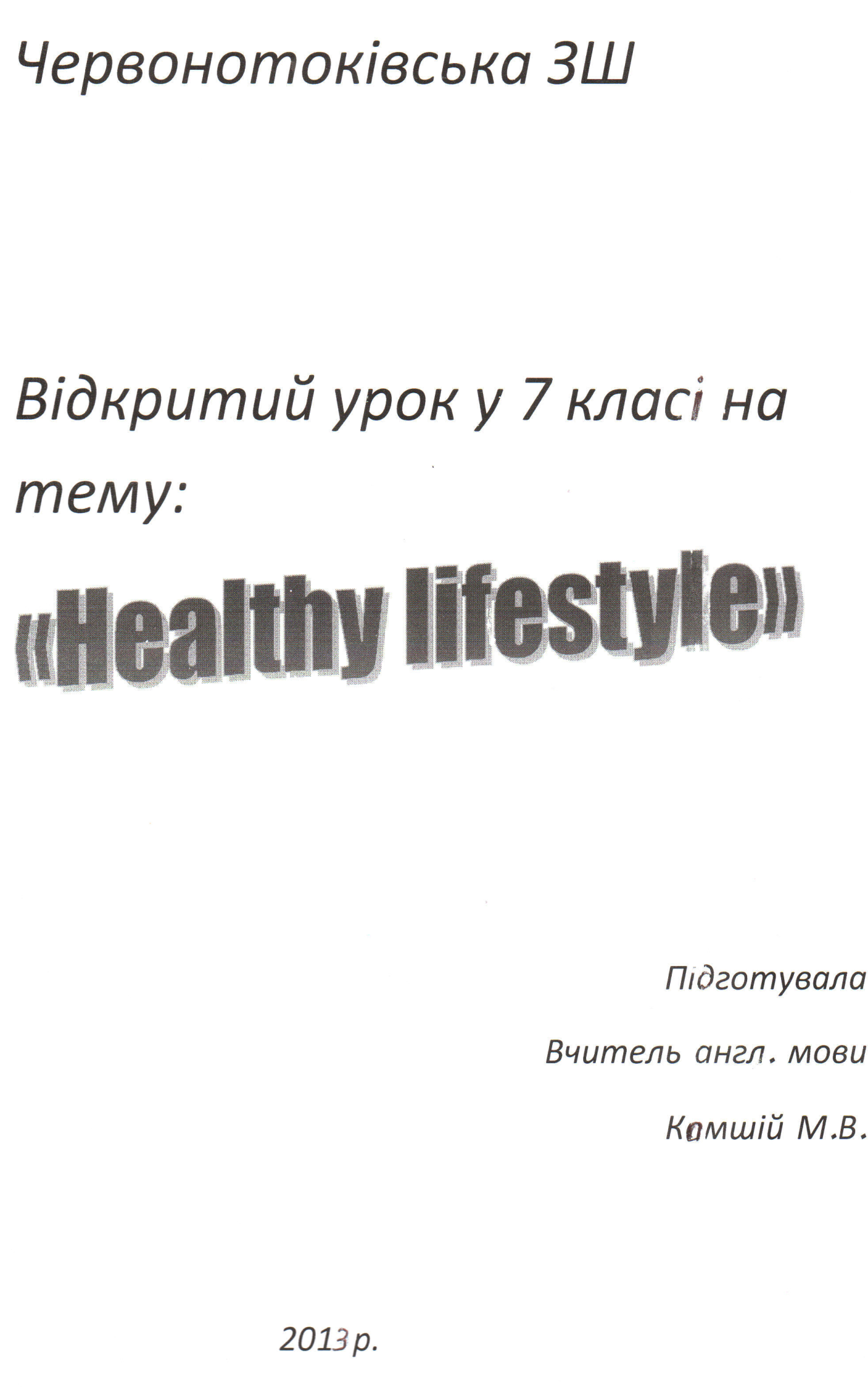 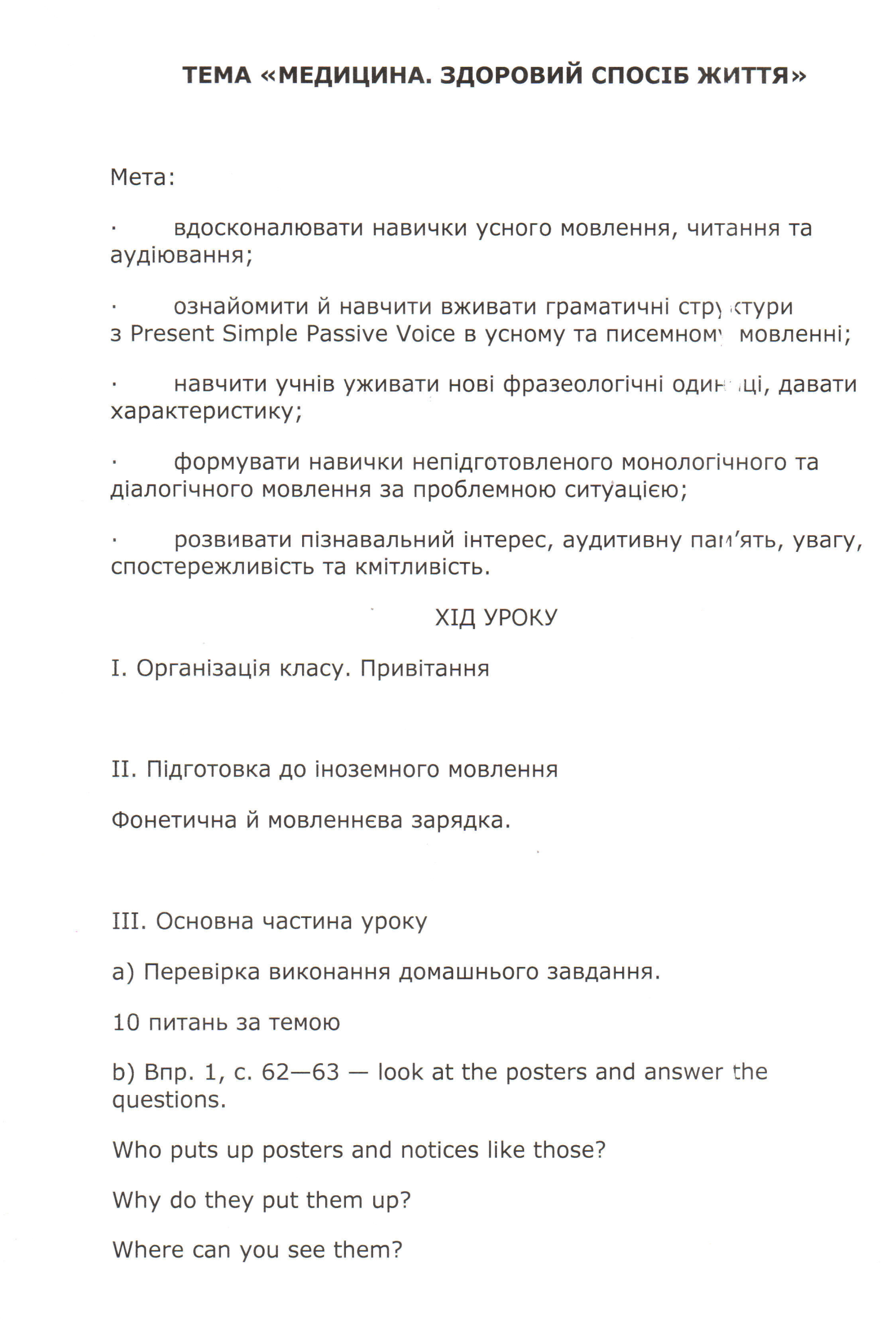 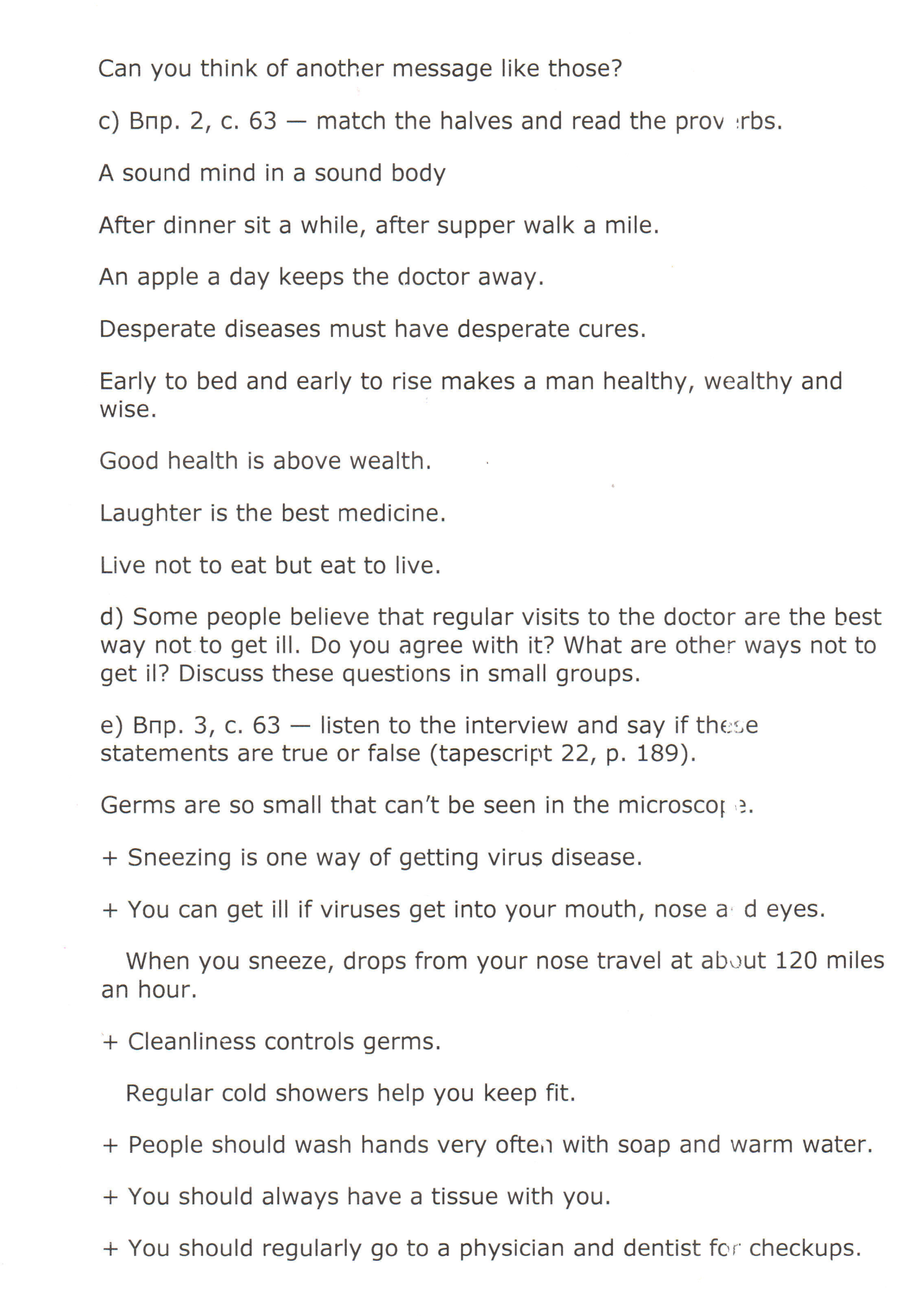 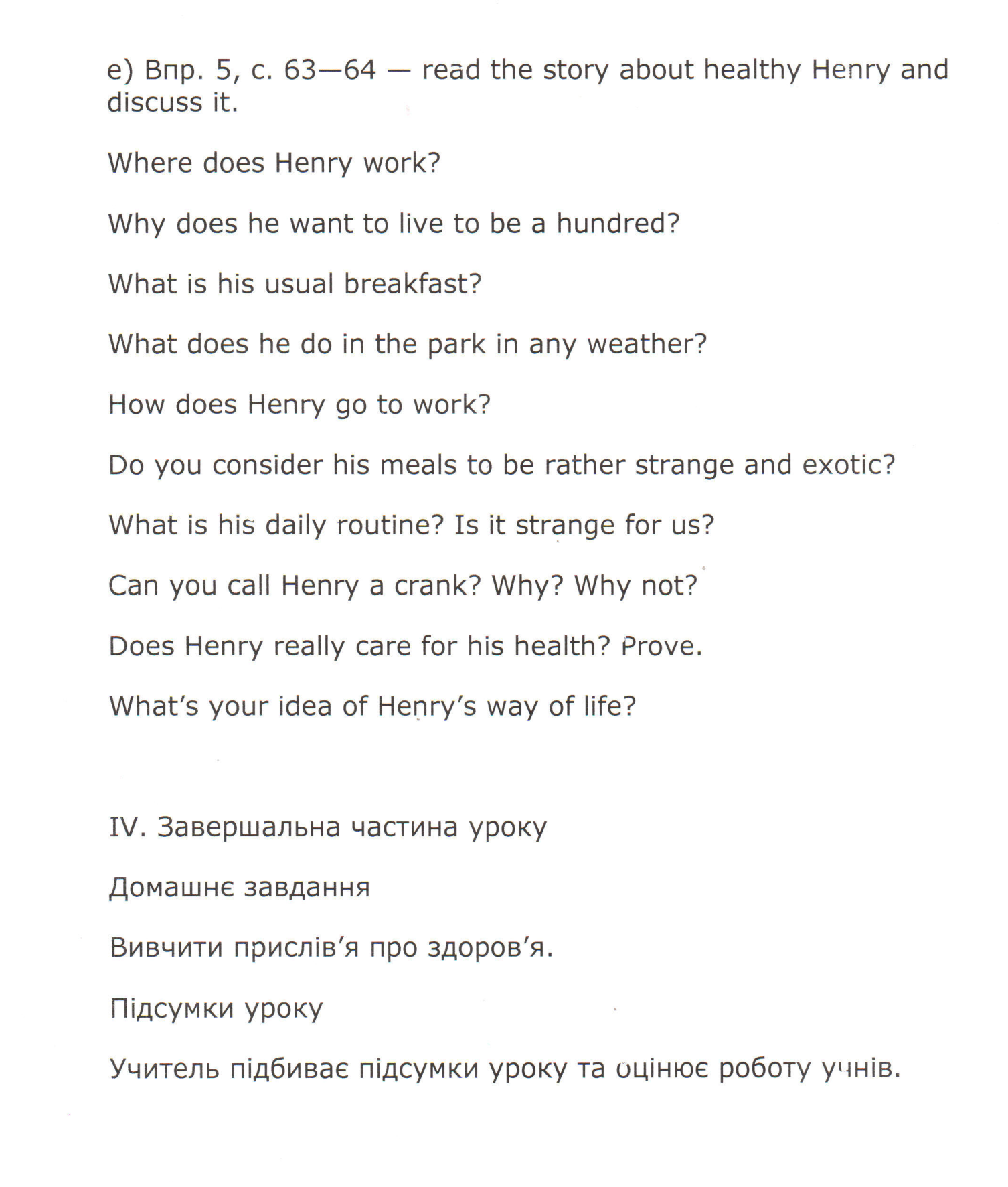 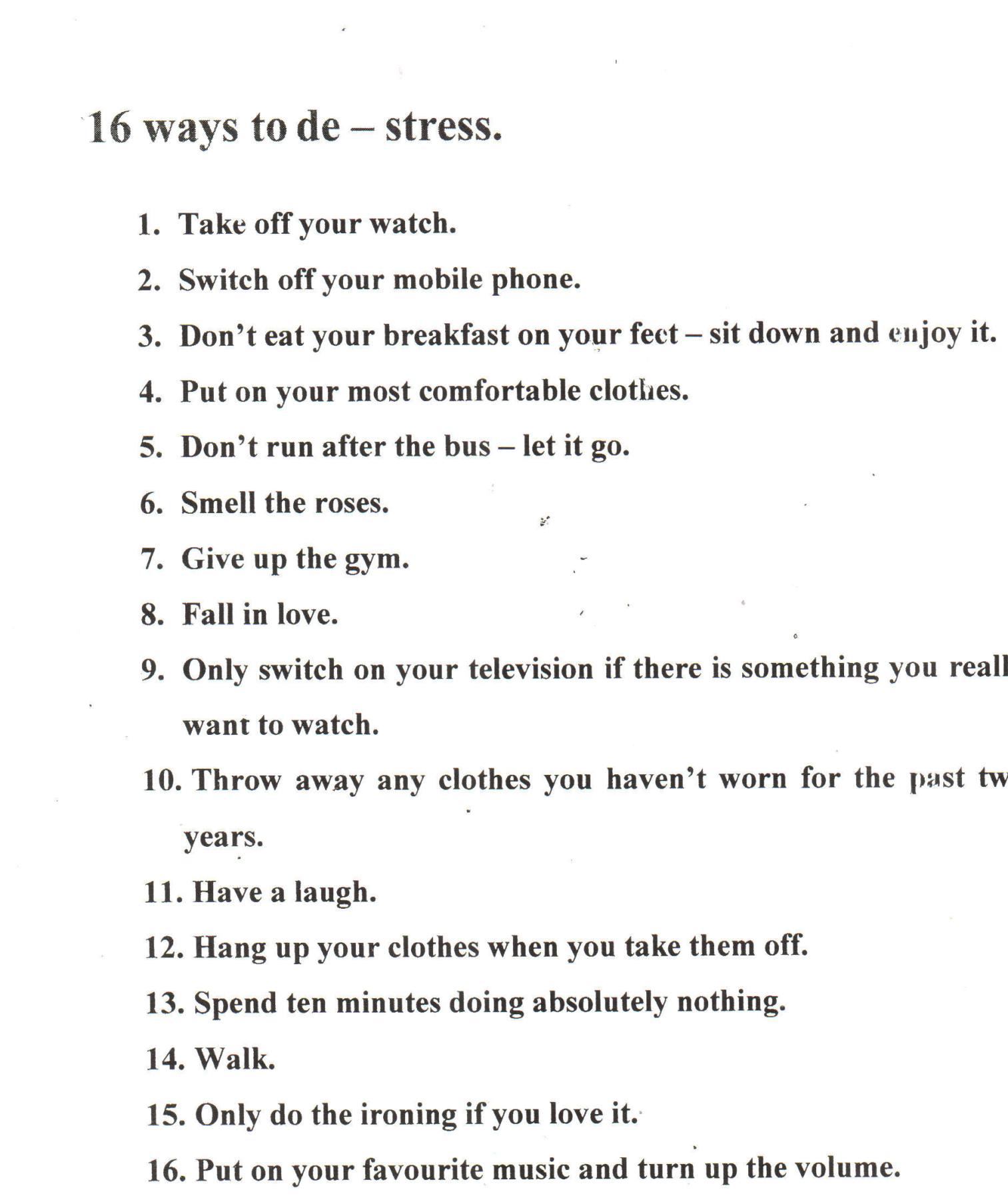 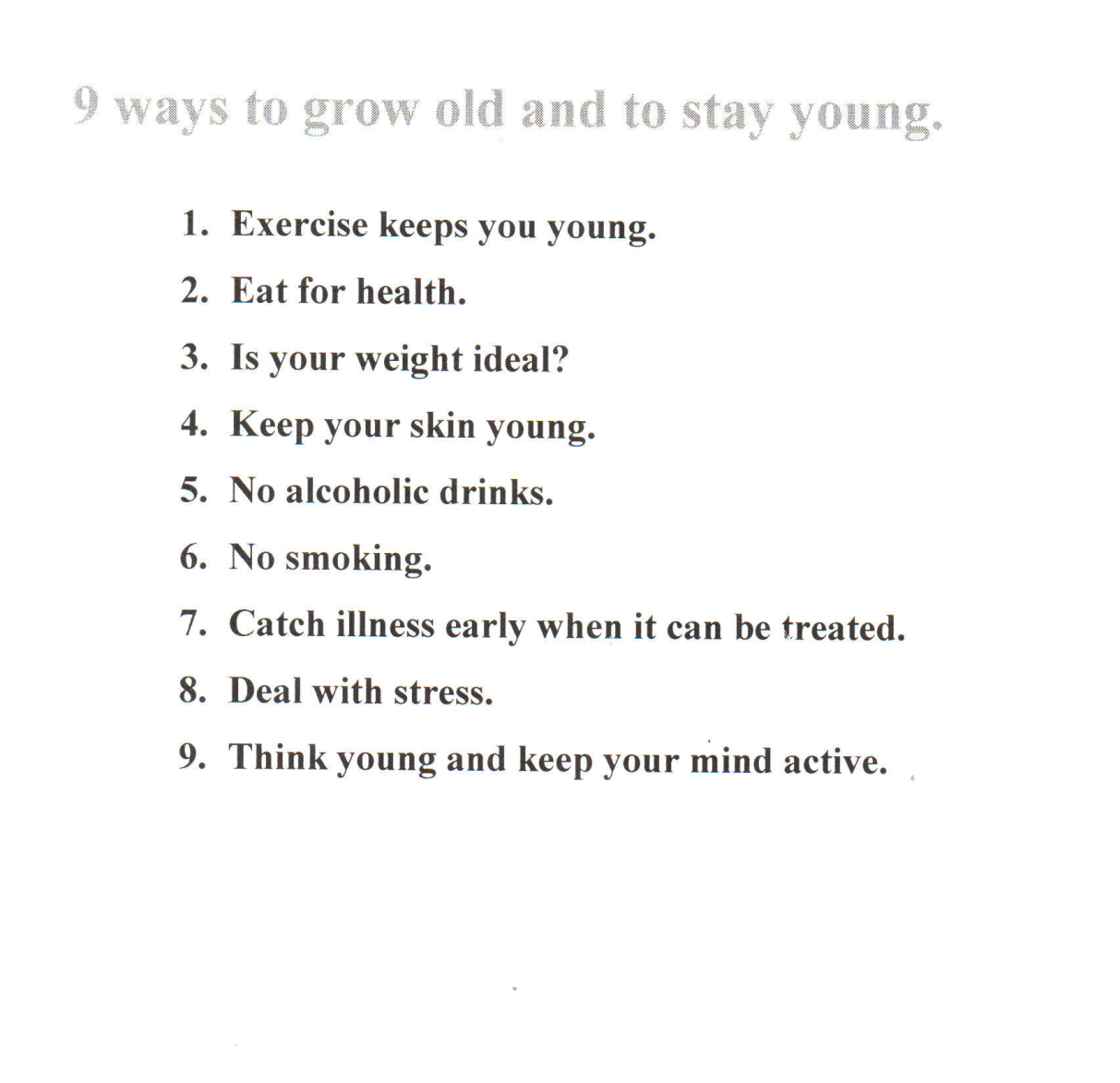 